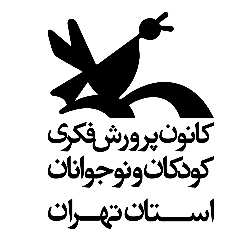 فراخوان مهرواره استانی هفته پژوهشبا عنوان : انتقال تفکر و دانش با پژوهش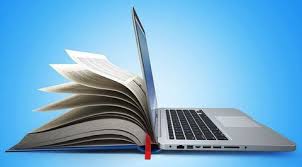 تابستان 1403واحد آموزش و پژوهش کانون پرورش فکری کودکان و نوجوانان استان تهران مقدمهکنجکاوی و تحقیق از تمایالت طبیعی هر انسان است و میل به شناخت امور، کشف اسرار، پرده برداری از مجهولات و درک واقعیهای نهانی، فطری و غریزی انسان است و از همان کودکی پدیدار میشود. 
پژوهش عامل مهمی در تولید دانش و در حقیقت راهی برای جستجوی آگاهی است. نقش تحقیق و پژوهش در یادگیری نیز بسیار مؤثر است. هدف آموزش انباشتن ذهن کودکان و نوجوانان از معلومات نیست بلکه هدف این است که یادگیرنده به تفکر منطقی دست یافته و برای خود روحی جستجو گر بیابد . موضوعات را مانند یک مورخ بررسی کند و خود به کسب دانش بپردازد. محقق با تحقیق خود می خواهد امور و پدیده ها را به محک فکر و تجربه در بوته آزمایش قرار دهد و آن ها را با زمینه های اندیشه و درک خود بر اساس یک روش علمی مطابقت دهد. در دنیای امروز دانایی یکی از محورها و شاخص های اصلی پیشرفت و تعالی هر جامعه محسوب شده و یک از فاکتورهای توسعه به شمار می رود.در کانون پرورش فکری که رسالت مهم و دشوار پرورش فکرکودکان و نوجوانان را به عهده دارد، پژوهش اهمیت بیشتری می‌یابد. با توسعه پژوهش در سازمان و مراکز فرهنگی هنری کانون، زمینة تحقق جامعة دانایی‌محور فراهم می‌شود. از این رو کانون پرورش فکری کودکان و نوجوانان استان تهران در راستای برنامه ها و اهداف اداره کل آموزش و پژوهش در نظر دارد با همیاری علاقه‌مندان پژوهشگر به مناسبت شانزدهمین هفته پژوهش در آذرماه، مهرواره استانیانتقال تفکر و دانش با پژوهش را برای اعضای‌کانون ، کارشناسان، مربیان و پژوهشگران آزاد برگزار نماید.هدف اصلی: توسعه و ترویج فرهنگ پژوهش اهداف فرعی:تقویت نگاه جستجوگری و فعالیت های پژوهش محور در بین کودکان و نوجوانان؛ کمک به ارتقای فعالیت‌های پژوهشی در کانون؛ شناسایی استعداد ها و خلاقیت هاتقویت مهارت کارگروهی و احترام به خردجمعی در گروهمعرفی پژوهشگران برترفراهم نمودن بستری برای ارائه دست آوردهاقالب آثار پژوهشی: جستارنویسی؛مقالات (علمی پژوهشی، مروری)؛ پایان‌نامه‌های کارشناسی ارشد و رساله‌های دکتری؛گزارش اقدام‌پژوهی؛       پژوهش اعضا؛ مخاطبان:اعضای مراکز کانون؛ مربیان و کارشناسان کانون؛علاقهمندان حوزة کودک اعم از نویسندگان، پژوهشگران، مربیان، معلمان، دانشجویان، اولیای تربیتی و ... محورهای اصلی مقالات پژوهشی شانزدهمین ویژه ‌برنامة هفتة پژوهش:  - کانون و رسانه:کانون، رسانه‌ و سیاست‌گذاری: در این محور به موضوع سیاست‌گذاری فرهنگی و اجتماعی در باب رابطه کودک و رسانه ها  با تمرکز بر موضوعاتی نظیر خانواده، والدگری، گروه‌های خاص اجتماعی، سرگرمی و فراغت، قانون‌گذاری، امنیت، تنظیم‌گری،  اعتماد، برندسازی و ... پرداخته می‌شود.کانون، رسانه‌ و دانش و فناوری: تحولات نوین در فنّاوری‌های رسانه‌ای و تأثیر و تأثر رسانه‌ها با حوزه‌ها و اشکال مختلف دانش و فناوری موضوع این محور است که با تمرکز بر موضوعاتی نظیر مخاطرات سلامت، روانشناسی رسانه‌ها، اثرات شناختی رسانه‌ها، متاورس، اینترنت اشیاء، کنشگری‌های علمی نوین، هوش مصنوعی، شبه‌علم، اطلاعات جعلی، شکوفایی خلاقیت و .... پرداخته می‌شود. این مباحث با محور قراردادن کودک و نوجوان به عنوان مصرف کننده، تولید کننده و عاملیت-کنشگری این گروه سامان می یابد.کانون، رسانه‌ و زیست‌ جهان ایرانی: جامعه ما از تحولات رسانه‌ای و فرهنگی تأثیرهای بارزی پذیرفته است که موضوعات آن در قالب‌هایی چون شهر هوشمند، شهر مجازی، سپهرهای عمومی نوین، ارتباطات شهری، زندگی روزمره، تبلیغات شهری، حافظه‌جمعی، منظر محلی، روایت شهری، فضاهای شهری، محیط‌زیست و اکوسیستم شهری و روستایی متأثر از تعامل رسانه‌ها و فرهنگ برای نسل‌های مختلف با تاکید بر کودکان و نوجوانان پرداخته می‌شود.محورهای پایان نامه و رساله در شانزدهمین ویژه ‌برنامة هفتة پژوهش: هویت اسلامی- ایرانی کودکان و نوجوانان؛ ادبیات کودک و نوجوان؛سواد خواندن؛ اوقات فراغت؛کتاب و کتابخوانی؛تربیت دینی کودک و نوجوان؛کودک و نوجوان با نیاز‌های ویژه؛کودک، نوجوان و توسعه؛نیازهای اطلاعاتی کودک و نوجوان امروز؛ فن‌آوری‌های نوین در دنیای کودک و نوجوان امروز، فضای مجازی و سواد رسانه ای؛کودک و نوجوان و سواد مالی و اقتصادی؛مشکلات و مسائل کودکان و نوجوانان امروز؛ و سایر موضوعات حوزه کودک و نوجوان؛مهلت ارسال آثار:مهلت ارسال آثار- 15/07/1403 (مقالات، اقدام‌پژوهی‌، پایان‌نامه و رساله، جستارنویسی، پژوهش اعضا)؛داوری و ارسال به مرحله کشوری ـ آذر ماه 1403نحوه ارسال آثار (اقدام پژوهی، مقاله، پایان نامه و رساله، جستارنویسی، پژوهش اعضا) :ارسال آثار پژوهشی به واحد آموزش و پژوهش استان تهران با توجه به ملاک‌های پیوست (شماره 1، 2، 3 و 4 و 7 و 8 و 9) و طبق جدول ذیل، همراه با فرم شماره 5 و 6قابل توجه:  تکمیل و ارسال فرم های پیوست شماره 5 و 6  بهمراه اثر الزامی است؛‬ارتباط با واحد آموزش و پژوهش کانون پرورش فکری استان تهران: شمارة تماس: 09128382368  رضاییپست الکترونیکی:  amoozeshpajooheshtehran@gmail.comشرایط پذیرش آثار: جستار نویسی هر شرکت‌کننده می‌تواند فقط با یک اثر جستار در جشنواره شرکت کند.جستارنویسی تنها مختص کارکنان کانون پرورش فکری کودکان و نوجوانان می باشد.ارسال اثر جستارنویسی بر اساس راهنمای تدوین (پیوست 9).مقالات علمی پژوهشی و مروریآثاری که تنها گردآوری مطالب و برداشت مستقیم از منبع و خارج از محورهای اعلامی باشد، داوری نخواهد شد؛نوع مقاله هر شرکت‌کننده می‌تواند حداکثر با دو مقاله در جشنواره شرکت کند؛ارسال اصل مقالات مطابق با راهنمای تدوین اصل مقالات (پیوست 7). پایان نامة  ارشد و دکتریآثاری که در بازه زمانی سال 1401 تا 1403 نگارش شده است مورد پذیرش خواهد بود. موضوع آثار مرتبط با حوزه کودک و نوجوان باشد.اقدام‌پژوهیهر شرکت‌کننده می‌تواند تنها با یک اثر اقدام پژوهی در جشنواره شرکت کند؛ارسال آثار اقدام پژوهی بر اساس راهنمای تدوین (پیوست2).پژوهش اعضاهر شرکت‌کننده می‌تواند تنها با یک اثر در جشنواره شرکت کند؛ارسال آثار بر اساس راهنمای تدوین (پیوست8). شیوه ارسال آثار:نسخه ارسالی اصل آثار، بهمراه فرم مشخصات شرکت کنندگان تایپ شده و به صورت (فایل‌های Word و PDF) به آدرس الکترویکی : amoozeshpajooheshtehran@gmail.com  ارسال گردد.نکات ویژه:آثاری که از مهرماه سال 1401 تا مهرماه سال 1403 کامل شده است، پذیرفته و بررسی می‌شوند؛آثار مخاطبان آزاد به اداره کل کانون استان ارسال و از طریق دبیرخانه استانی به دبیرخانه مرکزی ارسال می شود؛آثار برگزیده در صورت امکان در یکی از نشریات چاپ یا در پورتال کانون بارگذاری خواهد شد؛ارسال فرم مشخصات شرکت کنندگان (پیوست 5) به همراه اصل آثار الزامی است؛نکات قابل توجه:مقالات کپی‌برداری شده، خارج از محورهای موضوعی، و مقالاتی که در سایر جشنوارهها ارائه شده باشند، مورد بررسی قرار نمیگیرند؛ ارائۀ آثار به صورت فردی یا گروهی (حداکثر 3 نفر) آزاد است؛مقاله‌های ارسالی به سایر جشنواره‌ها مورد پذیرش قرار نمی‌گیرند؛معیارهای بررسی و انتخاب آثار:میزان انطباق موضوع با محورهای پژوهش؛میزان ارتباط پژوهش با اهداف و سیاست‌های کانون؛قابلیت برخورداری از کاربست در فعالیت‌های خرد و کلان کانون؛پیوست 1پیوست 2   پیوست  3 * طرح پرسش اولیه: جستجوگری گردآوری اطلاعات،تجزیه و تحلیل (استدلال)پاسخ به  پرسش اولیه و نتیجه‌گیری     پیوست  4 قالب آثار جستارنویسیپیوست 5   مشخصات شرکت کنندگان(مقاله، جستارنویسی، پایان نامه، رساله و اقدام پژوهی)پیوست 6 مشخصات شرکت‌کنندگان(پژوهش اعضا)پیوست 7 راهنمای تدوین مقالات پژوهشیعنوان مقاله/ (فونت B Nazanin - اندازه 16 – پررنگ و وسط‌چین باشد)نام و نام خانوادگی نویسندة اول (فونت B Nazanin - اندازه 12 - پررنگ)وابستگی سازمانی نویسندة (فونت  B Nazanin- اندازه 11)آدرس پست الکترونیک نویسنده ( 10 pt -  (Times New Romanنام و نام خانوادگی نویسندة دوم (فونت B Nazanin - اندازه 12 - پررنگ)وابستگی سازمانی نویسندة (فونت  B Nazanin- اندازه 11)آدرس پست الکترونیک نویسنده ( 10 pt -  (Times New Romanچكيده اين دستورعمل براي نگارش مقالات پژوهشی در «بیست و سومین جشنواره بین المللی قصه گویی کانون پرورش فکری کودکان و نوجوانان» تنظيم شده است. در متن چکیده باید مستقیما به مسئلة مورد مطالعه، اهداف، روش پژوهش، یافته‌‌ها و نتایج اشاره شود. متن چکیده با فونت (B Nazanin - اندازه 12) و با یک خط فاصله نوشته شود. طول چکیده در مقاله نباید کمتر از 150 کلمه و بیشتر از 300 کلمه باشد. چکیده باید کامل و فقط در یک پاراگراف آورده شود. از اشاره به مراجع و کلیات تحقیق در چکیده خودداری گردد. نکته مهم این است که صفحة اول مقاله فقط باید حاوی عنوان مقاله، نام نویسندگان و دانشگاه و ایمیل آنها، چکیده و واژگان کلیدی باشد و متن اصلی مقاله باید از صفحه دوم آغاز شود. واژه‌های کلیدی: واژه‌های کلیدی در این مکان ذکر شود. هر واژه با یک ویرگول از دیگر واژه‌ها متمایز شود. همچنین از ذکر واژه‌های اختصاری خودداری شود1-مقدمهمقالات باید در قالب نرم افزار مایکروسافت وُرد (2007 یا MS-Word - 2003) ارسال گردد. متن اصلی مقاله/ به صورت تک ستونی با فونت B Nazanin - اندازة 12 - تک فاصله تهیه شود. عنوان بخش‌های اصلی با فونت B Nazanin و اندازه 12- پررنگ و عنوان زیربخش‌ها با اندازه 11- پررنگ تایپ شود. تنظیمات صفحه باید از بالای صفحه 3 سانتی‌متر و از پایین، چپ و راست صفحه 5/2 سانتیمتر باشد. در مقالات ارسالی در مقدمه به بیان مسأله، اهمیت موضوع، ادبیات و پیشینه، اهداف و سوالات/ فرضیه‌های پژوهش پرداخته ‌شود. طول مقاله با شکل‌ها و جدول‌ها نباید حداقل از 5 صفحه کمتر و حداکثر از 20 صفحه بیشتر باشد. برای ارجاع دهی داخل متن، باید از نام خانوادگی و سال استفاده شود. به عنوان مثال، برای منبع فارسی: (محمودی، 1393) و برای منبع انگلیسی: (Kumar, 2014). 2- روشدر این بخش، در مقالات پژوهشی به روش تحقیق، جامعة آماری، نمونه و روش نمونه گیری، ابزارهای پژوهش (چگونگی بررسی روایی و پایایی ابزارها) و روش‌های تجزیه و تحلیل داده‌ها پرداخته می شود.3- یافته‌ها- مقالات پژوهشیدر این بخش، یافته‌های پژوهش گزارش می شود. یافته ها باید همراه با جدول، نمودار، شکل و ارائه آمار و ارقام به فارسی و نیز شامل توصیف و تحلیل داده‌ها باشد.   در خصوص نگارش جدول‌ها، اشکال و نمودارها به موارد زیر دقت شود:هر جدول، شکل و نمودار باید دارای شماره و عنوان (توضیح) باشد که به صورت وسط چین با قلم B Nazanin – فونت 10 پررنگ تایپ و به ترتیب از 1 شماره‌گذاری ‌شود (عنوان جداول، در بالای جدول و عنوان شکل ها و نمودارها، در پایین آن نوشته شود.). نمودارها و شکل ها می توانند به صورت سیاه و سفید باشند، اما در هر دو صورت، جزییات آن ها باید قابل تشخیص باشد. در متن مقاله باید به شماره جداول، شکل ها و نمودارها ارجاع شده و از نوشتن عبارتی مانند «جدول زیر» یا «شکل زیر» اجتناب گردد. در تهیة شکل‌ها توجه کنید که اندازة اعداد، واژه‌ها و کمیت‌ها به قدر کافی بزرگ باشد تا پس از درج در مقاله، کاملاً واضح و خوانا باشند. هر جدول، شکل و نمودار باید در وسط صفحه و با یک سطر خالی فاصله از متن پیش و پس از آن قرار داده شود.  متن فرمول‌ها به صورت چپ‌چین در یک یا چند سطر نوشته شود. همة متغیرها و اعداد به کار رفته در آنها با فونت Times New Roman ، با اندازه 10 کم رنگ تایپ شوند. همة فرمول‌ها به ترتیب از 1 شماره‌گذاری شوند.4- بحث و نتیجه‌گیریدر مقالات ارسالی در این بخش نکات مهم انجام شده در کار، به صورت خلاصه توضیح داده شوند. در پاراگراف اول این بخش (قسمت بحث)، پژوهشگر یافته های خود را با یافته های دیگر پژوهشگران مورد مقایسه قرار داده و مشخص می نماید که  تا چه حد یافته های او در راستای یافته های دیگران و یا با آنها مغایر است. در پاراگراف دوم این بخش باید پیشنهادات ارائه شود. 5- منابعمنابع در انتهای مقاله و یا گزارش تجربه می‌آیند (ابتدا منابع فارسی و سپس منابع انگلیسی). هر منبع بایستی حداقل یک‌بار در متن مقاله یا گزارش تجربه مورد استفاده قرار گیرد و یا به آن اشاره گردد. از بکار بردن منابع اضافی که در داخل متن به آن اشاره نشده، جدا خودداری گردد. مشخصات هر منبع به صورت کامل و در قالب استاندارد (APA) ذکر شود. منابع فارسی را با فونت B Nazanin – اندازه 11 و منابع انگلیسی را با فونتTimes New Roman  نازک با اندازه 10 تایپ نمایید.- منابع داخل متن:  - منابع انتهای مقاله: حافظ نیا، محمدرضا، (1388)، مقدمه ای بر روش تحقیق در علوم انسانی، چاپ شانزدهم، تهران، انتشارات سمتنجمی نیا، رضا، صالحی، محمدرضا،(1391)بررسی تاثیر سرمایه فکری در ایجاد مزیت رقابتی شرکتهای بیمه استان اصفهان، چهارمین کنفرانس بین المللی بازاریابی خدمات بانکی در مرکز همایش های بین المللی صدا و سیما، مهر Hazen, Benjamin and Terry Anthony. (2012).Toward creating competitive advantage with logistics information technology. International Journal of Physical Distribution & Logistics Management. Vol. 42. No. 1. 8-پیوست 8فعالیت پژوهش اعضا در این روش لازم است مربی پس از شناسایی اعضای علاقمند به فعالیت پژوهش با توجه به مراحل ذیل انجام پژوهش را ممکن سازد. ابتدا مربی با در میان گذاشتن موضوعات کلی و پرسش و پاسخ ذهن اعضا را برای جستجو دربارۀ مسئله هدایت کند. بهتر است مربی اعضا را با سؤال خوب، سؤال کوتاه پاسخ (بلی و خیر) و سوال‌های پژوهشی آشنا کند و به اعضا زمان دهد تا سؤالات خود را نظم داده و در جلسه بعدی با گروه همفکری کنند. مربی با کمک اعضا به انتخاب سؤال بهتر می پردازد سؤال پژوهش به صورت گروهی(دو یا سه نفره) و یا فردی برای انجام پژوهش مشخص و درباره هدف پژوهش بحث می شود.لازم است مربی برای گرد آوری اطلاعات سایت‌های معتبر  و مناسب سن  اعضا را به آنان معرفی کند.بعد از توضیح مربی در خصوص گرد‌آوری اطلاعات و هدف از آن، اعضا دربارۀ هدف و روش جمع‌آوری اطلاعات برای پاسخ به پژوهش خود صحبت می‌کنند. در این مرحله شاید لازم باشد اعضا سؤال های خود را در قالب یک مصاحبة و یا جمع آوری عکس و فیلم از آزمایش هایی که انجام داده اند، داده‌های خود را تکمیل کنند.در نهایت با راهنمایی مربی اعضا پاسخ سؤال‌های خود را در قالب نتیجه‌گیری بیان می کنند. گزارش آثار پژوهشی می‌تواند در قالب فیلم (حداکثر 10 دقیقه)، اسلاید و یا فایل  نوشتاری(pdf  و word) به جشنواره ارسال شود. پیوست 9              دستورالعمل نگارش جستارنویسیجستار (Essay) متنی غیرداستانی است که به جای ارائة اطلاعاتِ گردآوری‌شده، دیدگاه، استنباطات، استدلال‌ها و تجربیات خاص نویسنده را دربارة موضوعی خاص، با لحنی اعتماد برانگیز و قانع‌کننده به مخاطب ارائه می‌کند.  استدلال‌های جستار بیش از آن‌که مبتنی بر شواهد بیرونی و ارجاع به منابع گوناگون باشد، متکی به تجربة زیستة نویسنده، روایتِ شخصی او از موضوع و دیدگاه خاص او برای ارائة راه حل دربارة مسئلة جستار است.- جستار معمولا کوتاه و بین 1000 تا 4000 کلمه است.- فقط دربارة یک مسئلة مشخص (و نه مجموعه‌ای از موضوعات) سخن می‌گوید.- دارای بند آغازین، شرح یا متن جستار و نتیجه‌گیری یا بند پایانی است.- دارای انواع استدلالی و ادبی است. (در جستار استدلالی، نویسنده با استناد به شواهد و مثال‌های مفید و مناسب و استدلال‌های منطقی به رد یا تایید یک نظریه می‌پردازد. در جستار ادبی، نویسنده با تکیه بر شواهد و تجربة زیستة خود و صورت‌بندی منطقی شواهد و تجربیات به تحلیل یا تبیین مسئله می‌پردازد.)- در هر نوع جستار، رعایت سلامت زبان و اصول نگارش بایسته است.ردیفبخش1جستار نویسی2مقالات علمی پژوهشی3اقدام پژوهی4پایان نامه ارشد و دکتری5پژوهش اعضاردیفقالب  مقاله، پایان‌نامه و رساله1عنوان پژوهش2چکیده پژوهش3بیان مسئله4اهمیت و ضرورت مسئله5اهداف پژوهش6سؤال یا فرضیه‌های تحقیق7متغیرهای پژوهش (با توضیح نوع تحقیق)8پیشینه تحقیق9روش تحقیق10جامعه، نمونه و روش نمونه‌گیری (با توضیح نوع تحقیق)11ابزار اندازه‌گیری (با توضیح نوع تحقیق)12تجزیه و تحلیل داده‌ها13بحث و نتیجه‌گیری14پیشنهادها15محدودیت‌ها16منابع و مآخذردیفقالب اقدام‌پژوهی1عنوان: از طریق اقدام‌پژوهی قابل مطالعه و بررسی باشد.روشن و قابل فهم باشد.موضوع با مسائل حرفه‌ای اقدام‌پژوهی مرتبط باشد.2توصیف و تشخیص مسئله اقدام‌پژوهی:مسئله و اهمیت آن براساس مستندات و شواهد کافی بیان شده باشد.اهداف به وضوح و دقیق بیان شده باشد.ویژگی افراد ، همچنین، وضعیت نامطلوبی که باید تغییر کند، به درستی مشخص باشد.3گردآوری اطلاعات:از روش و ابزارهای مناسب استفاده شده باشد.از انواع منابع معتبر و مرتبط (افراد ، اسناد و کتاب‌ها)  استفاده شده باشد.4تجزیه و تحلیل داده‌های حاصل شواهد (1):داده‌های حاصل از منابع گوناگون با هم ارتباط داده شده باشد.داده‌های متناقض را تشخیص داده باشد.از نقد و اظهار نظر همکاران و صاحب‌نظران به حد کافی استفاده شده باشد.عوامل مؤثر در ایجاد مسئله به درستی شناسایی شده باشد.5راهکارهای پیشنهادی:در ارتباط با موضوع و اهداف اقدام‌پژوهی و در راستای حل مسئله باشد.در راهکارهای پیشنهادی از اظهار نظر همکاران و انتقادات استفاده شده باشد.تا حد امکان خلاقانه و نو باشد.6اجرای راهکارها:جزئیات فرایند اجرا به روشنی بیان شده باشد.اجرای راهکارها با نظارت کافی همراه باشد.شاخص‌های تغییرات مورد نظر در فرآیند اجرا مشخص شده باشد.7ارزیابی و نتایج حاصل از شواهد (2):مشخص شده باشد که نتیجه به دست آمده از اجرای راهکارها به حل مسئله کمک کرده است.8گزارش نهایی اقدام‌پژوهی:مطابق با مراحل منطقی اقدام‌پژوهی تنظیم شده باشد.آیین‌نگارش رعایت شده و انسجام کافی داشته باشد.جدول معیارهای انتخاب آثارپژوهشی اعضای مراکز کانونجدول معیارهای انتخاب آثارپژوهشی اعضای مراکز کانونجدول معیارهای انتخاب آثارپژوهشی اعضای مراکز کانونمهارت های پژوهشگرمعیارتوضیح معیارپرسشگریمسئلهسوال/هدفهدفمسئله، هدف، سؤال یا فرضیه روشن باشد.سؤال یا فرضیه قابل دسترسی باشد.ایده خود عضو و در محدوده دانش او باشد.جستجوگریکیفیت مطالب و ارائه اطلاعات و یادداشت برداریحاصل جستجوی خود عضو باشد (کپی‌برداری نباشد).مطالب منظم و دقیق گردآوری شده باشد.مراحل پژوهشی رعایت شده باشد.مشخصات منابع کامل و دقیق نوشته شود.اطلاعات جمع آوری شده بی ارتباط و پراکنده نباشد.تجزیه و تحلیل(استدلال )و نتیجه گیریکنار هم گذاشتن اطلاعات (دسته‌بندی )و نتیجه گیریدسته بندی اطلاعات،منظم و مرتبط با سؤال و مسئله تحقیق باشد.    جمع‌بندی اطلاعات منطقی و با مثال آمده باشد.سنجههاردیفعناوینراهبر به موضوع، خلاقانهالفعنوانجذاب، هدفمندبآغازوحدت موضوع، توضیح و تبیین موضوع، چگونگی تایید یا رد ادعا، استفاده از شواهد و مثال های قانع کننده، انسجامپمیانهجمع بندی مناسبتپایانروانی و سلامت زبان، رعایت نکات نگارشیثزبان و نگارشجخلاقیتجمعجمعمشخصات فردی صاحب یا صاحبان اثرنام و نام خانوادگی:                                        جنسیت : زن     مرد                      استان:                            شهر:رشته تحصیلی :                                            دانشجو            فارغ التحصیل         مقطع: کارشناسی     کارشناسی ارشد      دکترا  تلفن ثابت:                                                  تلفن همراه:                                         پست الکترونیکی:کانونی                                                   پست سازمانی :                                                                 سابقه کار :نام و آدرس مرکز :غیرکانونی ( آزاد)                                                       شغل :                                  مشخصات فردی صاحب یا صاحبان اثرنام و نام خانوادگی:                                        جنسیت : زن     مرد                      استان:                            شهر:رشته تحصیلی :                                            دانشجو            فارغ التحصیل         مقطع: کارشناسی     کارشناسی ارشد      دکترا  تلفن ثابت:                                                  تلفن همراه:                                         پست الکترونیکی:کانونی                                                   پست سازمانی :                                                                 سابقه کار :نام و آدرس مرکز :غیرکانونی ( آزاد)                                                       شغل :                                  مشخصات فردی صاحب یا صاحبان اثرنام و نام خانوادگی:                                        جنسیت : زن     مرد                      استان:                            شهر:رشته تحصیلی :                                            دانشجو            فارغ التحصیل         مقطع: کارشناسی     کارشناسی ارشد      دکترا  تلفن ثابت:                                                  تلفن همراه:                                         پست الکترونیکی:کانونی                                                   پست سازمانی :                                                                 سابقه کار :نام و آدرس مرکز :غیرکانونی ( آزاد)                                                       شغل :                                  مشخصات اثرنام اثر:مشخصات اثرزمان انجام اثر :      سال 1402  ماه ....................                             سال 1403  ماه .............................مشخصات اثرنوع اثر:            مقاله                     جستار نویسی                       اقدام‌پژوهی                         پایان‌نامه                        رساله                               مشخصات اثرچکیده: (حداکثر 300 کلمه): نام‌ و نام‌خانوادگی:عنوان اثر:گروه سنی:استان:شهرستان:نام مرکز:نام مربی:سال تهیه اثر:شماره تلفن مرکز:مقاله منبعفارسیانگلیسییک نویسنده(علوی، 1393)(Chandra, 2014)دو نویسنده(علوی و احمدی، 1393)(Chandra and Kumar, 2014)بیشتر از دو نویسنده(علوی و همکاران، 1393)(Chandra et al, 2014)